Søknadsskjema for nye elever skoleåret 2023/2024Velkommen som søker til Fagerenget Montessoriskole SA i Lysøysundet i Ørland kommune. Søknadsfristen er 1. februar hvert år.VED UTFYLLING AV NAVN/ ADRESSE BRUK BLOKKBOKSTAVERElevens for- og mellomnavnElevens for- og mellomnavnElevens for- og mellomnavnEtternavnEtternavnKjønnFødselsnrNasjonalitetSpråkBoligadresseBoligadresseBoligadresseBoligadressePostnr/-stedPostnr/-stedPostnr/-stedTelefonnummerForesatt 1 navn/ adresse/ e-postadresseForesatt 1 navn/ adresse/ e-postadresseForesatt 1 navn/ adresse/ e-postadresseTelefon privatForesatt 1 navn/ adresse/ e-postadresseForesatt 1 navn/ adresse/ e-postadresseForesatt 1 navn/ adresse/ e-postadresseTelefon arbeidForesatt 2 navn/ adresse/ e-postadresseForesatt 2 navn/ adresse/ e-postadresseForesatt 2 navn/ adresse/ e-postadresseTelefon privatForesatt 2 navn/ adresse/ e-postadresseForesatt 2 navn/ adresse/ e-postadresseForesatt 2 navn/ adresse/ e-postadresseTelefon arbeidElevene spiser felles frokost kl.08.30 og felles lunsj kl.11.45.Elevene spiser felles frokost kl.08.30 og felles lunsj kl.11.45.Elevene spiser felles frokost kl.08.30 og felles lunsj kl.11.45.Elevene spiser felles frokost kl.08.30 og felles lunsj kl.11.45.For skoleåret 22/23 er skolepengene på 350,- pr.mnd, totalt 3500,- pr år.Styret fastsetter skolepenger på årsmøte.For skoleåret 22/23 er skolepengene på 350,- pr.mnd, totalt 3500,- pr år.Styret fastsetter skolepenger på årsmøte.For skoleåret 22/23 er skolepengene på 350,- pr.mnd, totalt 3500,- pr år.Styret fastsetter skolepenger på årsmøte.For skoleåret 22/23 er skolepengene på 350,- pr.mnd, totalt 3500,- pr år.Styret fastsetter skolepenger på årsmøte.Elever med bostedsadresse over 4 km, (2 km for 1.trinn), har krav på gratis skoleskyss (buss eller taxi)Elever med bostedsadresse over 4 km, (2 km for 1.trinn), har krav på gratis skoleskyss (buss eller taxi)Elever med bostedsadresse over 4 km, (2 km for 1.trinn), har krav på gratis skoleskyss (buss eller taxi)Elever med bostedsadresse over 4 km, (2 km for 1.trinn), har krav på gratis skoleskyss (buss eller taxi)Hvilken barnehage/ skole har barnet gått på tidligere?Hvilken barnehage/ skole har barnet gått på tidligere?Hvilken barnehage/ skole har barnet gått på tidligere?Hvilken barnehage/ skole har barnet gått på tidligere?Hvorfor søker dere plass på Montessoriskolen?Hvorfor søker dere plass på Montessoriskolen?Hvorfor søker dere plass på Montessoriskolen?Hvorfor søker dere plass på Montessoriskolen?Hvilken kjennskap har dere til Montessoripedagogikken?Hvilken kjennskap har dere til Montessoripedagogikken?Hvilken kjennskap har dere til Montessoripedagogikken?Hvilken kjennskap har dere til Montessoripedagogikken?Hva ser du på som det viktigste i barnets opplæring i grunnskolen?Hva ser du på som det viktigste i barnets opplæring i grunnskolen?Hva ser du på som det viktigste i barnets opplæring i grunnskolen?Hva ser du på som det viktigste i barnets opplæring i grunnskolen?Hva bør skolen vite om barnet ditt?Hva bør skolen vite om barnet ditt?Hva bør skolen vite om barnet ditt?Hva bør skolen vite om barnet ditt?Sted/ dato……………………………………………………………..Underskrift foresatte………………………………………………         ………………………………………………………….....Sted/ dato……………………………………………………………..Underskrift foresatte………………………………………………         ………………………………………………………….....Sted/ dato……………………………………………………………..Underskrift foresatte………………………………………………         ………………………………………………………….....Sted/ dato……………………………………………………………..Underskrift foresatte………………………………………………         ………………………………………………………….....Søknaden sendes til Fagerenget MontessoriskoleLysøysundveien 3517168 LysøysundetSøknaden sendes til Fagerenget MontessoriskoleLysøysundveien 3517168 LysøysundetSøknaden sendes til Fagerenget MontessoriskoleLysøysundveien 3517168 LysøysundetSøknaden sendes til Fagerenget MontessoriskoleLysøysundveien 3517168 Lysøysundet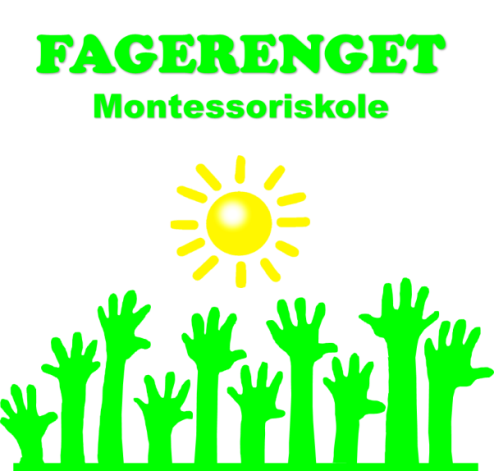 Søknaden må underskrives av begge foresatte.Søknaden må underskrives av begge foresatte.Søknaden må underskrives av begge foresatte.Søknaden må underskrives av begge foresatte.